中國文化大學教育部高教深耕計畫 計畫成果紀錄表子計畫「D1院系專業融入社會營造，善盡社會責任」計畫「D1院系專業融入社會營造，善盡社會責任」計畫具體作法D1-6-1推廣多國語言學習與文化認識D1-6-1推廣多國語言學習與文化認識主題生活-俄國節日與文化傳統介紹生活-俄國節日與文化傳統介紹內容（活動內容簡述/執行成效）主辦單位：  俄文   系活動日期： 111   年 04 月 14日，上午10:10-12:00活動地點：復興高中 勤學樓3樓主 講 者： 楊景珊參與人數： 16 人（教師 1__人、學生 15人、行政人員 0 人、校外 0 人）內    容：課程主題：「俄羅斯習俗與禁忌」。介紹信仰東正教的俄國人，在與人來往時的應對進退，如：問候、感謝、餽贈、道別，以及節慶祝賀時，什麼話可以說，什麼話不能說；什麼事可以做，什麼事不能做。課程間並教授簡單的問候、感謝及道別的俄文單詞。主辦單位：  俄文   系活動日期： 111   年 04 月 14日，上午10:10-12:00活動地點：復興高中 勤學樓3樓主 講 者： 楊景珊參與人數： 16 人（教師 1__人、學生 15人、行政人員 0 人、校外 0 人）內    容：課程主題：「俄羅斯習俗與禁忌」。介紹信仰東正教的俄國人，在與人來往時的應對進退，如：問候、感謝、餽贈、道別，以及節慶祝賀時，什麼話可以說，什麼話不能說；什麼事可以做，什麼事不能做。課程間並教授簡單的問候、感謝及道別的俄文單詞。活動照片(檔案大小以不超過2M為限) 活動照片電子檔名稱(請用英數檔名)活動照片內容說明(每張20字內)活動照片(檔案大小以不超過2M為限) 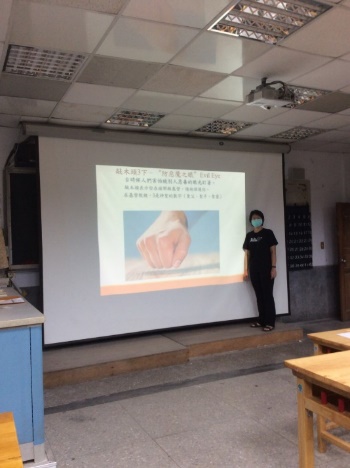 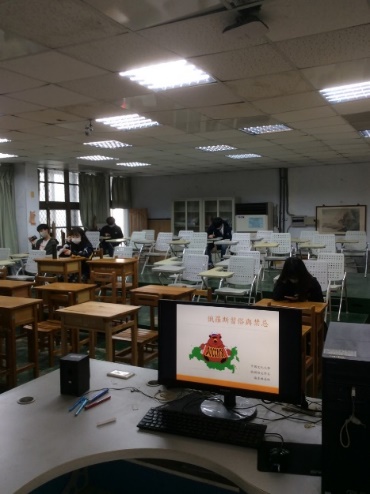 上課之內容